发改委权力事项清单      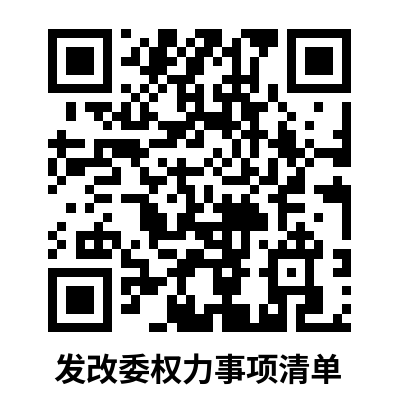 发改政务服务路径 合规办事业务指南   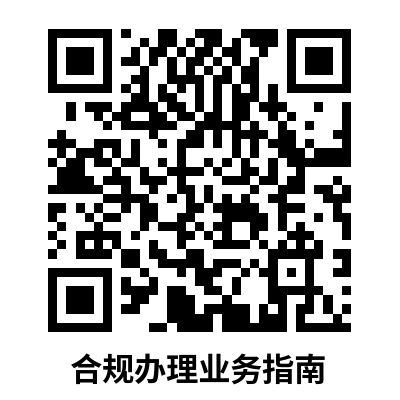 一、  企业、事业单位、社会团体等投资建设的固定资产投资项目核准1. 生物质发电项目核准《辽宁省人民政府关于发布辽宁省政府核准的投资项目目录（2017年本）的通知》（辽政发〔2017〕15号） 企业投资建设本目录内的固定资产投资项目，须按照规定将有关项目报送核准机关核准。1.1 需提供要件①项目申请报告②项目社会稳定风险评估报告及审核意见（重大项目）③用海预审意见（用海项目）④建设项目用地预审与选址意见书（不涉及新增建设用地，且以出让方式提供国有土地使用权的建设项目除外）⑤中外投资各方的企业注册证明材料。投资意向书，增资、并购项目的公司董事会决议。并购项目申请报告还应包括并购方情况、并购安排、融资方案和被并购方情况、被并购后经营方式、范围和股权结构、所得收入的使用安排等（外商投资项目）1.2 办理路径①窗口办：丹东市政务服务中心1层立项用地规划许可阶段窗口电话咨询：0415-2173847②网上办：丹东政务服务网http://ddpas.dandong.gov.cn/epoint-web-zwdt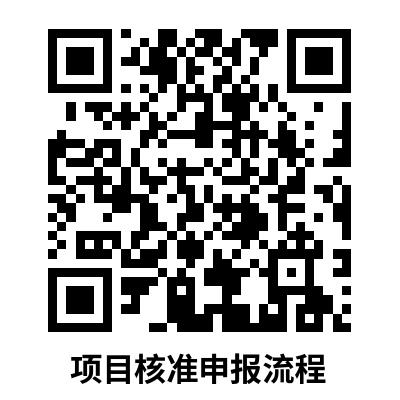 1.3 办理时限：10个工作日。1.4 温馨提示：为保障您便捷快速办理业务，建议您优先选择“网上办”方式，确需到服务窗口办理，您可先拨打咨询电话，如有问题可拨打2173847咨询。2. 水利工程项目核准《辽宁省人民政府关于发布辽宁省政府核准的投资项目目录（2017年本）的通知》（辽政发〔2017〕15号） 企业投资建设本目录内的固定资产投资项目，须按照规定将有关项目报送核准机关核准。2.1 需提供要件①项目申请报告②项目社会稳定风险评估报告及审核意见（重大项目）③用海预审意见（用海项目）④建设项目用地预审与选址意见书（不涉及新增建设用地，且以出让方式提供国有土地使用权的建设项目除外）⑤中外投资各方的企业注册证明材料。投资意向书，增资、并购项目的公司董事会决议。并购项目申请报告还应包括并购方情况、并购安排、融资方案和被并购方情况、被并购后经营方式、范围和股权结构、所得收入的使用安排等（外商投资项目）2.2 办理路径①窗口办：丹东市政务服务中心1层立项用地规划许可阶段窗口电话咨询：0415-2173847②网上办：丹东政务服务网http://ddpas.dandong.gov.cn/epoint-web-zwdt2.3 办理时限：10个工作日。2.4 温馨提示：为保障您便捷快速办理业务，建议您优先选择“网上办”方式，确需到服务窗口办理，您可先拨打咨询电话，如有问题可拨打2173847咨询。3. 输气管网（不含油气田集输管网）项目核准《辽宁省人民政府关于发布辽宁省政府核准的投资项目目录（2017年本）的通知》（辽政发〔2017〕15号） 企业投资建设本目录内的固定资产投资项目，须按照规定将有关项目报送核准机关核准。3.1 需提供要件①项目申请报告②项目社会稳定风险评估报告及审核意见（重大项目）③用海预审意见（用海项目）④建设项目用地预审与选址意见书（不涉及新增建设用地，且以出让方式提供国有土地使用权的建设项目除外）⑤中外投资各方的企业注册证明材料。投资意向书，增资、并购项目的公司董事会决议。并购项目申请报告还应包括并购方情况、并购安排、融资方案和被并购方情况、被并购后经营方式、范围和股权结构、所得收入的使用安排等（外商投资项目）3.2 办理路径①窗口办：丹东市政务服务中心1层立项用地规划许可阶段窗口电话咨询：0415-2173847②网上办：丹东政务服务网http://ddpas.dandong.gov.cn/epoint-web-zwdt3.3 办理时限：10个工作日。3.4 温馨提示：为保障您便捷快速办理业务，建议您优先选择“网上办”方式，确需到服务窗口办理，您可先拨打咨询电话，如有问题可拨打2173847咨询。4. 电网工程项目核准《辽宁省人民政府关于发布辽宁省政府核准的投资项目目录（2017年本）的通知》（辽政发〔2017〕15号） 企业投资建设本目录内的固定资产投资项目，须按照规定将有关项目报送核准机关核准。4.1 需提供要件①项目申请报告②项目社会稳定风险评估报告及审核意见（重大项目）③用海预审意见（用海项目）④建设项目用地预审与选址意见书（不涉及新增建设用地，且以出让方式提供国有土地使用权的建设项目除外）⑤中外投资各方的企业注册证明材料。投资意向书，增资、并购项目的公司董事会决议。并购项目申请报告还应包括并购方情况、并购安排、融资方案和被并购方情况、被并购后经营方式、范围和股权结构、所得收入的使用安排等（外商投资项目）4.2 办理路径①窗口办：丹东市政务服务中心1层立项用地规划许可阶段窗口电话咨询：0415-2173847②网上办：丹东政务服务网http://ddpas.dandong.gov.cn/epoint-web-zwdt4.3 办理时限：10个工作日。4.4 温馨提示：为保障您便捷快速办理业务，建议您优先选择“网上办”方式，确需到服务窗口办理，您可先拨打咨询电话，如有问题可拨打2173847咨询。5. 水电站项目核准《辽宁省人民政府关于发布辽宁省政府核准的投资项目目录（2017年本）的通知》（辽政发〔2017〕15号） 企业投资建设本目录内的固定资产投资项目，须按照规定将有关项目报送核准机关核准。5.1 需提供要件①项目申请报告②项目社会稳定风险评估报告及审核意见（重大项目）③用海预审意见（用海项目）④建设项目用地预审与选址意见书（不涉及新增建设用地，且以出让方式提供国有土地使用权的建设项目除外）⑤中外投资各方的企业注册证明材料。投资意向书，增资、并购项目的公司董事会决议。并购项目申请报告还应包括并购方情况、并购安排、融资方案和被并购方情况、被并购后经营方式、范围和股权结构、所得收入的使用安排等（外商投资项目）⑥容缺受理承诺书5.2 办理路径①窗口办：丹东市政务服务中心1层立项用地规划许可阶段窗口电话咨询：0415-2173847②网上办：丹东政务服务网http://ddpas.dandong.gov.cn/epoint-web-zwdt5.3 办理时限：10个工作日。5.4 温馨提示：为保障您便捷快速办理业务，建议您优先选择“网上办”方式，确需到服务窗口办理，您可先拨打咨询电话，如有问题可拨打2173847咨询。6. 核准项目变更《辽宁省人民政府关于发布辽宁省政府核准的投资项目目录（2017年本）的通知》（辽政发〔2017〕15号） 企业投资建设本目录内的固定资产投资项目，须按照规定将有关项目报送核准机关核准。6.1 需提供要件①项目申请报告②项目社会稳定风险评估报告及审核意见（重大项目）③用海预审意见（用海项目）④建设项目用地预审与选址意见书（不涉及新增建设用地，且以出让方式提供国有土地使用权的建设项目除外）⑤中外投资各方的企业注册证明材料。投资意向书，增资、并购项目的公司董事会决议。并购项目申请报告还应包括并购方情况、并购安排、融资方案和被并购方情况、被并购后经营方式、范围和股权结构、所得收入的使用安排等（外商投资项目）⑥容缺受理承诺书6.2 办理路径①窗口办：丹东市政务服务中心1层立项用地规划许可阶段窗口电话咨询：0415-2173847②网上办：丹东政务服务网http://ddpas.dandong.gov.cn/epoint-web-zwdt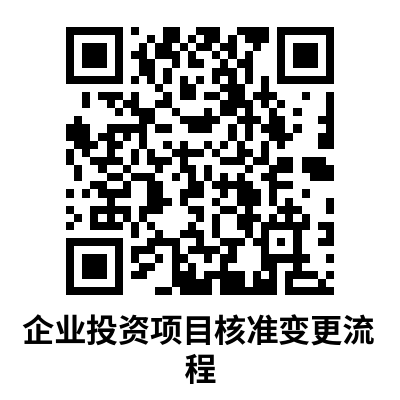 6.3 办理时限：10个工作日。6.4 温馨提示：为保障您便捷快速办理业务，建议您优先选择“网上办”方式，确需到服务窗口办理，您可先拨打咨询电话，如有问题可拨打2173847咨询。7.核准项目延期《辽宁省人民政府关于发布辽宁省政府核准的投资项目目录（2017年本）的通知》（辽政发〔2017〕15号） 企业投资建设本目录内的固定资产投资项目，须按照规定将有关项目报送核准机关核准。7.1 需提供要件项目延期申请文件7.2 办理路径①窗口办：丹东市政务服务中心1层立项用地规划许可阶段窗口电话咨询：0415-2173847②网上办：丹东政务服务网http://ddpas.dandong.gov.cn/epoint-web-zwdt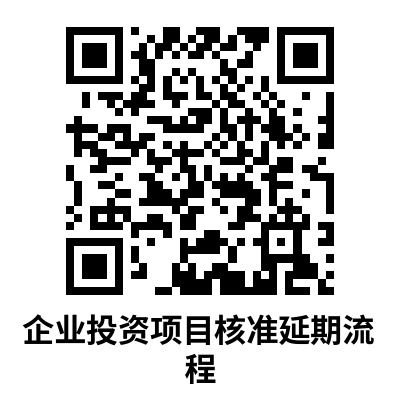 7.3 办理时限：10个工作日。7.4 温馨提示：为保障您便捷快速办理业务，建议您优先选择“网上办”方式，确需到服务窗口办理，您可先拨打咨询电话，如有问题可拨打2173847咨询。二、固定资产投资项目节能审查年综合能源消费5000吨标准煤以下1000吨以上的固定资产投资项目，其节能审查原则上按照项目管理权限实行分级管理，由市级发展改革部门实施。1. 需提供要件①项目节能审查申请书②固定资产投资项目节能报告2. 办理路径①窗口办：丹东市振兴区爱河大街121-1号（丹东市政务服务中心1层立项用地规划许可阶段窗口）电话咨询：0415-2173847②网上办：丹东政务服务网http://ddpas.dandong.gov.cn/epoint-web-zwdt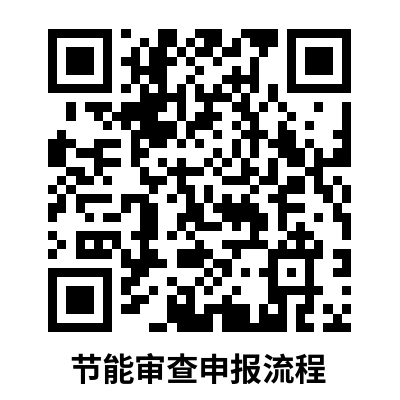 3. 办理时限：10个工作日办结4. 温馨提示：年综合能源消费量5000 吨标准煤以上(改扩建项目按照建成投产后年综合能源消费增量计算，电力折算系数按当量值)的固定资产投资项目，其节能审查由省级节能审查机关负责；年综合能源消费5000吨标准煤以下年综合能源消费5000吨标准煤以下1000吨以上的固定资产投资项目，其节能审查由市级按照属地化管理的节能审查机关负责，年综合能源消费1000吨以下的固定资产投资项目，其节能审查不用审查。为保障您便捷快速办理业务，建议您优先选择“网上办”方式，确需到服务窗口办理，您可先拨打咨询电话，如有问题可拨打12366咨询投诉。三、企业、事业单位、社会团体等投资建设的固定资产投资项目备案1.内资项目备案（工业技术改造项目除外）企业、事业单位、社会团体等投资建设《辽宁省政府核准的投资项目目录(2017年本)》外的项目（项目需符合产业指导政策规定），按照属地原则实行备案管理。跨区域的建设项目向市级发展改革部门备案。1.1 需提供要件①项目备案信息登记表1.2 办理路径①窗口办：丹东市政务服务中心1层立项用地规划许可阶段窗口电话咨询：0415-2173847②网上办：丹东政务服务网http://ddpas.dandong.gov.cn/epoint-web-zwdt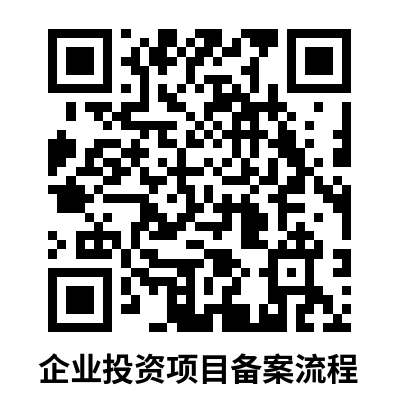 1.3 办理时限：1个工作日。1.4 温馨提示：为保障您便捷快速办理业务，建议您优先选择“网上办”方式，确需到服务窗口办理，您可先拨打咨询电话，如有问题可拨打2173847咨询。2.非限制类外商投资项目备案（工业技术改造项目除外）企业、事业单位、社会团体等投资建设《辽宁省政府核准的投资项目目录(2017年本)》外的项目，按照属地原则实行备案管理。跨区域的建设项目向市级发展改革部门备案。2.1 需提供要件①项目备案信息登记表2.2 办理路径①窗口办：丹东市政务服务中心1层立项用地规划许可阶段窗口电话咨询：0415-2173847②网上办：丹东政务服务网http://ddpas.dandong.gov.cn/epoint-web-zwdt2.3 办理时限：1个工作日。2.4 温馨提示：为保障您便捷快速办理业务，建议您优先选择“网上办”方式，确需到服务窗口办理，您可先拨打咨询电话，如有问题可拨打2173847咨询。3. 新建专用汽车企业投资项目备案企业、事业单位、社会团体等投资建设《辽宁省政府核准的投资项目目录(2017年本)》外的项目，按照属地原则实行备案管理。跨区域的建设项目向市级发展改革部门备案。3.1 需提供要件①项目备案信息登记表3.2 办理路径①窗口办：丹东市政务服务中心1层立项用地规划许可阶段窗口电话咨询：0415-2173847②网上办：丹东政务服务网http://ddpas.dandong.gov.cn/epoint-web-zwdt3.3 办理时限：1个工作日。3.4 温馨提示：为保障您便捷快速办理业务，建议您优先选择“网上办”方式，确需到服务窗口办理，您可先拨打咨询电话，如有问题可拨打2173847咨询。4. 汽车零部件再制造投资项目备案企业、事业单位、社会团体等投资建设《辽宁省政府核准的投资项目目录(2017年本)》外的项目，按照属地原则实行备案管理。跨区域的项目由市级发展改革委负责备案。4.1 需提供要件①项目备案信息登记表4.2 办理路径①窗口办：丹东市政务服务中心1层立项用地规划许可阶段窗口电话咨询：0415-2173847②网上办：丹东政务服务网http://ddpas.dandong.gov.cn/epoint-web-zwdt4.3 办理时限：1个工作日。4.4 温馨提示：为保障您便捷快速办理业务，建议您优先选择“网上办”方式，确需到服务窗口办理，您可先拨打咨询电话，如有问题可拨打2173847咨询。5. 项目备案变更项目备案后，项目法人发生变化，项目建设地点、规模、内容发生重大变更，或者放弃项目建设的，项目单位应当通过在线平台及时告知项目备案机关，并修改相关信息。5.1 需提供要件①项目备案信息登记表5.2 办理路径①窗口办：丹东市政务服务中心1层立项用地规划许可阶段窗口电话咨询：0415-2173847②网上办：丹东政务服务网http://ddpas.dandong.gov.cn/epoint-web-zwdt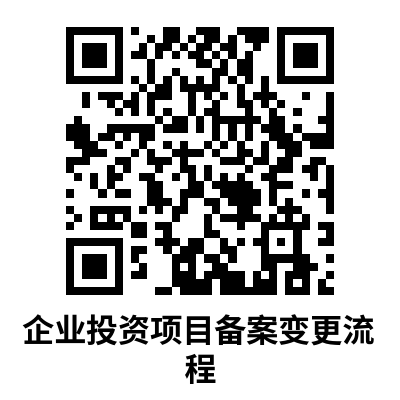 5.3 办理时限：1个工作日。5.4 温馨提示：为保障您便捷快速办理业务，建议您优先选择“网上办”方式，确需到服务窗口办理，您可先拨打咨询电话，如有问题可拨打2173847咨询。四、政府投资项目审批1. 政府投资项目建议书审批政府采取直接投资方式、资本金注入方式投资的项目（以下统称政府投资项目），项目单位应当编制项目建议书、可行性研究报告、初步设计，按照政府投资管理权限和规定的程序，报投资主管部门或者其他有关部门审批。1.1 需提供要件①项目建议书文本②项目建议书审批申请文件1.2 办理路径①窗口办：丹东市振兴区爱河大街121-1号,（立项用地规划许可阶段窗口）②网上办：丹东政务服网http://ddpas.dandong.gov.cn/epoint-web-zwdt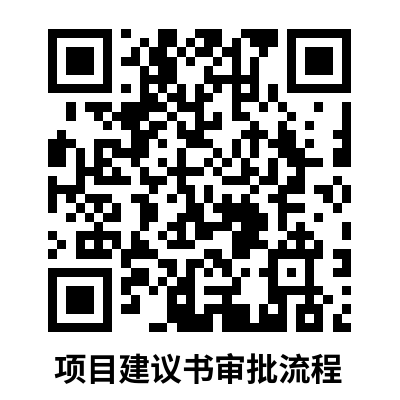 1.3 办理时限：10个工作日1.4 温馨提示：为保障您便捷快速办理批复，遇到操作问题您可先拨打咨询电话0415-2173713，如有问题可拨打12345投诉。2. 政府投资项目可行性研究报告审批政府采取直接投资方式、资本金注入方式投资的项目，项目单位应当编制项目建议书、可行性研究报告、初步设计，按照政府投资管理权限和规定的程序，报投资主管部门或者其他有关部门审批。2.1 需提供要件①项目建议书批复文件②可行性研究报告审批申请文件③可行性研究报告④选址意见书（以划拨方式提供国有土地使用权的项目）⑤用地（海）预审意见（自然资源部门明确可以下进行用地（海）预审的情形除外）⑥节能审查意见（除年综合能源消费量不满1000吨标准煤，且年电力消费量不满500万千瓦时的固定资产投资项目，涉及国家秘密的固定资产投资项目，以及《不单独进行节能审查的行业目录》外的固定资产投资项目。）⑦项目社会稳定风险评估报告及审核意见(重大项目)⑧移民安置规划审核（涉及移民安置的大中型水利水电工程）⑨航道通航条件影响评价审核意见（涉及影响航道通航的项目）2.2 办理路径①窗口办：丹东市振兴区爱河大街121-1号,（立项用地规划许可阶段窗口）②网上办：丹东政务服务网http://ddpas.dandong.gov.cn/epoint-web-zwdt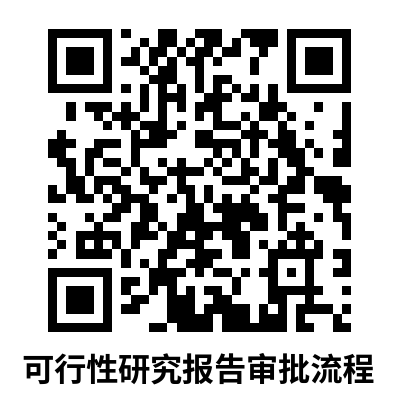 2.3 办理时限：10个工作日2.4 温馨提示：为保障您便捷快速办理批复，遇到操作问题您可先拨打咨询电话0415-2173713，如有问题可拨打12345投诉。3. 政府投资项目初步设计审批政府采取直接投资方式、资本金注入方式投资的项目，项目单位应当编制项目建议书、可行性研究报告、初步设计，按照政府投资管理权限和规定的程序，报投资主管部门或者其他有关部门审批。3.1 需提供要件①可行性研究报告批复文件②项目初步设计报告审批申请文件③项目初步设计文本3.2 办理路径①窗口办：丹东市振兴区爱河大街121-1号,（立项用地规划许可阶段窗口）②网上办：丹东政务服务网http://ddpas.dandong.gov.cn/epoint-web-zwdt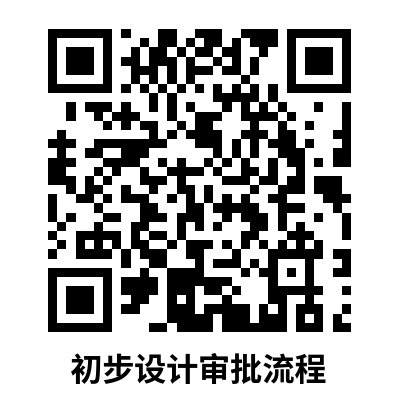 3.3 办理时限：10个工作日3.4 温馨提示：为保障您便捷快速办理批复，遇到操作问题您可先拨打咨询电话0415-2173713，如有问题可拨打12345投诉。违规禁办事项清单    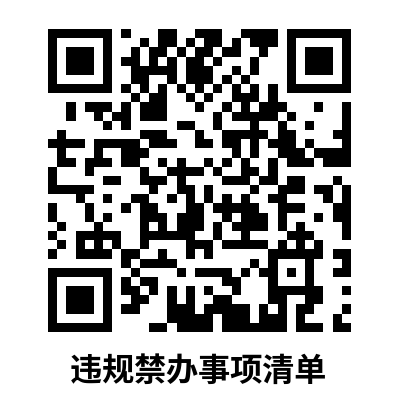 容缺办理事项清单    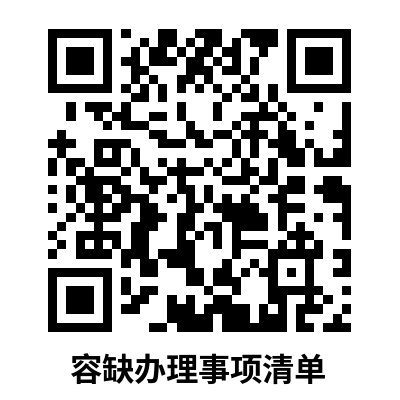 事项类别序号事项页码操作流程一、企业、事业单位、社会团体等投资建设的固定资产投资项目核准1生物质能发电项目核准第七页一、企业、事业单位、社会团体等投资建设的固定资产投资项目核准2水利工程项目核准第八页一、企业、事业单位、社会团体等投资建设的固定资产投资项目核准3输气管网（不含油气田集输管网）项目核准第九页事项类别序号事项页码操作流程一、企业、事业单位、社会团体等投资建设的固定资产投资项目核准4电网工程项目核准第十页一、企业、事业单位、社会团体等投资建设的固定资产投资项目核准5水电站项目核准第十一页一、企业、事业单位、社会团体等投资建设的固定资产投资项目核准6核准项目变更第十二页一、企业、事业单位、社会团体等投资建设的固定资产投资项目核准7核准项目延期第十三页事项类别序号事项页码操作流程二、固定资产投资项目节能审查8固定资产投资项目节能审查第十四页三、企业、事业单位、社会团体等投资建设的固定资产项目备案9内资项目备案（工业技术改造项目除外）第十五页10非限制类外商投资项目备案（工业技术改造项目除外）第十五页事项类别序号事项页码操作流程三、企业、事业单位、社会团体等投资建设的固定资产项目备案11新建专用汽车企业投资项目备案第十六页三、企业、事业单位、社会团体等投资建设的固定资产项目备案12汽车零部件再制造投资项目备案第十七页三、企业、事业单位、社会团体等投资建设的固定资产项目备案13项目备案变更第十七页三、企业、事业单位、社会团体等投资建设的固定资产项目备案事项类别序号事项页码操作流程四、政府投资项目审批14政府投资项目建议书审批第十九页四、政府投资项目审批15政府投资项目可行性研究报告审批第十九页四、政府投资项目审批16政府投资项目初步设计审批第二十页四、政府投资项目审批序号机构名称地  址联系电话1丹东市发展和改革委员会政务服务窗口丹东市振兴区爱河大街121-1号（市行政服务中心一楼）0415-21737132东港市发展和改革局政务服务窗口东港市东港南路187号（东港市政务服务中心三楼）0415-71490233凤城市发展和改革局政务服务窗口丹东市凤城市凤凰城街道石桥路35号凤城市政务服务中心三楼0415-68828194宽甸满族自治县发展和改革局政务服务窗口宽甸县娑婆府街69号（行政服务中心二楼）0415-51350185丹东市振兴区发展和改革局政务服务窗口丹东市振兴区兴一路9号 (振兴区政务服务中心三楼)0415-23911296丹东市振安区发展和改革局政务服务窗口丹东市振安区水源路4号（振安区政务服务中心）0415-28909767丹东市元宝区行政服务大厅 发改局窗口。元宝区江城大街175-5号0415-28189208丹东市合作区 发改局窗口丹东新区银河大街100-1号（丹东新区公共行政服务中心一楼）0415-31280909丹东市高新区丹东市振兴区黄海大街1110号223室0415-2596530禁办事项禁办情形一、企业、事业单位、社会团体等投资建设的固定资产投资项目核准1. 限制类目录主要是指工艺技术落后，不符合国家行业准入条件和规定，不利于产业结构优化升级，需要督促加快改造和禁止新建的生产能力、工艺技术、装备及产品。凡列入限制类的，禁止投资新建项目，投资主管部门不予核准。一、企业、事业单位、社会团体等投资建设的固定资产投资项目核准2. 淘汰类目录主要是指不符合有关法律法规规定，严重浪费资源、污染环境、不具备安全生产条件，需要淘汰的落后工艺技术、装备及产品。对淘汰类项目，禁止投资。一、企业、事业单位、社会团体等投资建设的固定资产投资项目核准3. 对不按期淘汰的企业，各级政府及各有关部门要依法依规责令其停产或予以关闭。对明令淘汰的生产工艺技术、装备及产品，一律不得进口、转移、生产、销售、使用和采用。三、企业、事业单位、社会团体等投资建设的固定资产投资项目备案1限制类目录主要是指工艺技术落后，不符合国家行业准入条件和规定，不利于产业结构优化升级，需要督促加快改造和禁止新建的生产能力、工艺技术、装备及产品。凡列入限制类的，禁止投资新建项目，投资主管部门不予备案。三、企业、事业单位、社会团体等投资建设的固定资产投资项目备案2. 淘汰类目录主要是指不符合有关法律法规规定，严重浪费资源、污染环境、不具备安全生产条件，需要淘汰的落后工艺技术、装备及产品。对淘汰类项目，禁止投资。禁办事项存在禁办情形中的任意一种即禁止办理禁办事项存在禁办情形中的任意一种即禁止办理序号业务事项可容缺资料资料来源1企业、事业单位、社会团体等投资建设的固定资产投资项目核准项目社会稳定风险评估报告及审核意见项目所在地人民政府或市（县）级政法委补正期限：10个工作日补正期限：10个工作日补正期限：10个工作日补正期限：10个工作日